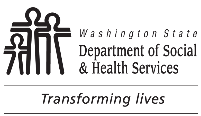 	Adult Family Home Disclosure of Services
	Required by RCW 70.128.280	Adult Family Home Disclosure of Services
	Required by RCW 70.128.280	Adult Family Home Disclosure of Services
	Required by RCW 70.128.280HOME / PROVIDERHOME / PROVIDERHOME / PROVIDERLICENSE NUMBERNOTE:  The term “the home” refers to the adult family home / provider listed above.The scope of care, services, and activities listed on this form may not reflect all required care and services the home must provide. The home may not be able to provide services beyond those disclosed on this form, unless the needs can be met through “reasonable accommodations.” The home may also need to reduce the level of care they are able to provide based on the needs of the residents already in the home.  For more information on reasonable accommodations and the regulations for adult family homes, see Chapter 388-76 of Washington Administrative Code. Table of ContentsAbout the HomePersonal CareMedication ServicesSkilled Nursing Services and Nursing DelegationSpecialty Care DesignationsStaffingCultural or Language AccessMedicaidActivitiesNOTE:  The term “the home” refers to the adult family home / provider listed above.The scope of care, services, and activities listed on this form may not reflect all required care and services the home must provide. The home may not be able to provide services beyond those disclosed on this form, unless the needs can be met through “reasonable accommodations.” The home may also need to reduce the level of care they are able to provide based on the needs of the residents already in the home.  For more information on reasonable accommodations and the regulations for adult family homes, see Chapter 388-76 of Washington Administrative Code. Table of ContentsAbout the HomePersonal CareMedication ServicesSkilled Nursing Services and Nursing DelegationSpecialty Care DesignationsStaffingCultural or Language AccessMedicaidActivitiesNOTE:  The term “the home” refers to the adult family home / provider listed above.The scope of care, services, and activities listed on this form may not reflect all required care and services the home must provide. The home may not be able to provide services beyond those disclosed on this form, unless the needs can be met through “reasonable accommodations.” The home may also need to reduce the level of care they are able to provide based on the needs of the residents already in the home.  For more information on reasonable accommodations and the regulations for adult family homes, see Chapter 388-76 of Washington Administrative Code. Table of ContentsAbout the HomePersonal CareMedication ServicesSkilled Nursing Services and Nursing DelegationSpecialty Care DesignationsStaffingCultural or Language AccessMedicaidActivitiesNOTE:  The term “the home” refers to the adult family home / provider listed above.The scope of care, services, and activities listed on this form may not reflect all required care and services the home must provide. The home may not be able to provide services beyond those disclosed on this form, unless the needs can be met through “reasonable accommodations.” The home may also need to reduce the level of care they are able to provide based on the needs of the residents already in the home.  For more information on reasonable accommodations and the regulations for adult family homes, see Chapter 388-76 of Washington Administrative Code. Table of ContentsAbout the HomePersonal CareMedication ServicesSkilled Nursing Services and Nursing DelegationSpecialty Care DesignationsStaffingCultural or Language AccessMedicaidActivitiesAbout the Home  About the Home  About the Home  About the Home  1.  PROVIDERS STATEMENT (OPTIONAL)The optional provider’s statement is free text description of the mission, values, and/or other distinct attributes of the home.1.  PROVIDERS STATEMENT (OPTIONAL)The optional provider’s statement is free text description of the mission, values, and/or other distinct attributes of the home.1.  PROVIDERS STATEMENT (OPTIONAL)The optional provider’s statement is free text description of the mission, values, and/or other distinct attributes of the home.1.  PROVIDERS STATEMENT (OPTIONAL)The optional provider’s statement is free text description of the mission, values, and/or other distinct attributes of the home.2.  INITIAL LICENSING DATE2.  INITIAL LICENSING DATE3.  OTHER ADDRESS OR ADDRESSES WHERE PROVIDER HAS BEEN LICENSED:3.  OTHER ADDRESS OR ADDRESSES WHERE PROVIDER HAS BEEN LICENSED:4.  SAME ADDRESS PREVIOUSLY LICENSED AS:4.  SAME ADDRESS PREVIOUSLY LICENSED AS:4.  SAME ADDRESS PREVIOUSLY LICENSED AS:4.  SAME ADDRESS PREVIOUSLY LICENSED AS:5.  OWNERSHIP	Sole proprietor	Limited Liability Company	Co-owned by:       	Other:       5.  OWNERSHIP	Sole proprietor	Limited Liability Company	Co-owned by:       	Other:       5.  OWNERSHIP	Sole proprietor	Limited Liability Company	Co-owned by:       	Other:       5.  OWNERSHIP	Sole proprietor	Limited Liability Company	Co-owned by:       	Other:       Personal Care  Personal Care  Personal Care  Personal Care  “Personal care services” means both physical assistance and/or prompting and supervising the performance of direct personal care tasks as determined by the resident’s needs, and does not include assistance with tasks performed by a licensed health professional. (WAC 388-76-10000)“Personal care services” means both physical assistance and/or prompting and supervising the performance of direct personal care tasks as determined by the resident’s needs, and does not include assistance with tasks performed by a licensed health professional. (WAC 388-76-10000)“Personal care services” means both physical assistance and/or prompting and supervising the performance of direct personal care tasks as determined by the resident’s needs, and does not include assistance with tasks performed by a licensed health professional. (WAC 388-76-10000)“Personal care services” means both physical assistance and/or prompting and supervising the performance of direct personal care tasks as determined by the resident’s needs, and does not include assistance with tasks performed by a licensed health professional. (WAC 388-76-10000)1.  EATINGIf needed, the home may provide assistance with eating as follows:1.  EATINGIf needed, the home may provide assistance with eating as follows:1.  EATINGIf needed, the home may provide assistance with eating as follows:1.  EATINGIf needed, the home may provide assistance with eating as follows:2.  TOILETINGIf needed, the home may provide assistance with toileting as follows:2.  TOILETINGIf needed, the home may provide assistance with toileting as follows:2.  TOILETINGIf needed, the home may provide assistance with toileting as follows:2.  TOILETINGIf needed, the home may provide assistance with toileting as follows:3.  WALKINGIf needed, the home may provide assistance with walking as follows:3.  WALKINGIf needed, the home may provide assistance with walking as follows:3.  WALKINGIf needed, the home may provide assistance with walking as follows:3.  WALKINGIf needed, the home may provide assistance with walking as follows:4.  TRANSFERRINGIf needed, the home may provide assistance with transferring as follows:4.  TRANSFERRINGIf needed, the home may provide assistance with transferring as follows:4.  TRANSFERRINGIf needed, the home may provide assistance with transferring as follows:4.  TRANSFERRINGIf needed, the home may provide assistance with transferring as follows:5.  POSITIONINGIf needed, the home may provide assistance with positioning as follows:5.  POSITIONINGIf needed, the home may provide assistance with positioning as follows:5.  POSITIONINGIf needed, the home may provide assistance with positioning as follows:5.  POSITIONINGIf needed, the home may provide assistance with positioning as follows:6.  PERSONAL HYGIENEIf needed, the home may provide assistance with personal hygiene as follows:6.  PERSONAL HYGIENEIf needed, the home may provide assistance with personal hygiene as follows:6.  PERSONAL HYGIENEIf needed, the home may provide assistance with personal hygiene as follows:6.  PERSONAL HYGIENEIf needed, the home may provide assistance with personal hygiene as follows:7.  DRESSINGIf needed, the home may provide assistance with dressing as follows:7.  DRESSINGIf needed, the home may provide assistance with dressing as follows:7.  DRESSINGIf needed, the home may provide assistance with dressing as follows:7.  DRESSINGIf needed, the home may provide assistance with dressing as follows:8.  BATHINGIf needed, the home may provide assistance with bathing as follows:8.  BATHINGIf needed, the home may provide assistance with bathing as follows:8.  BATHINGIf needed, the home may provide assistance with bathing as follows:8.  BATHINGIf needed, the home may provide assistance with bathing as follows:9.  ADDITIONAL COMMENTS REGARDING PERSONAL CARE9.  ADDITIONAL COMMENTS REGARDING PERSONAL CARE9.  ADDITIONAL COMMENTS REGARDING PERSONAL CARE9.  ADDITIONAL COMMENTS REGARDING PERSONAL CAREMedication Services  Medication Services  Medication Services  Medication Services  If the home admits residents who need medication assistance or medication administration services by a legally authorized person, the home must have systems in place to ensure the services provided meet the medication needs of each resident and meet all laws and rules relating to medications. (WAC 388-76-10430)If the home admits residents who need medication assistance or medication administration services by a legally authorized person, the home must have systems in place to ensure the services provided meet the medication needs of each resident and meet all laws and rules relating to medications. (WAC 388-76-10430)If the home admits residents who need medication assistance or medication administration services by a legally authorized person, the home must have systems in place to ensure the services provided meet the medication needs of each resident and meet all laws and rules relating to medications. (WAC 388-76-10430)If the home admits residents who need medication assistance or medication administration services by a legally authorized person, the home must have systems in place to ensure the services provided meet the medication needs of each resident and meet all laws and rules relating to medications. (WAC 388-76-10430)The type and amount of medication assistance provided by the home is:The type and amount of medication assistance provided by the home is:The type and amount of medication assistance provided by the home is:The type and amount of medication assistance provided by the home is:ADDITIONAL COMMENTS REGARDING MEDICATION SERVICESADDITIONAL COMMENTS REGARDING MEDICATION SERVICESADDITIONAL COMMENTS REGARDING MEDICATION SERVICESADDITIONAL COMMENTS REGARDING MEDICATION SERVICESSkilled Nursing Services and Nurse Delegation  Skilled Nursing Services and Nurse Delegation  Skilled Nursing Services and Nurse Delegation  Skilled Nursing Services and Nurse Delegation  If the home identifies that a resident has a need for nursing care and the home is not able to provide the care per chapter 18.79 RCW, the home must contract with a nurse currently licensed in the state of Washington to provide the nursing care and service, or hire or contract with a nurse to provide nurse delegation. (WAC 388-76-10405)If the home identifies that a resident has a need for nursing care and the home is not able to provide the care per chapter 18.79 RCW, the home must contract with a nurse currently licensed in the state of Washington to provide the nursing care and service, or hire or contract with a nurse to provide nurse delegation. (WAC 388-76-10405)If the home identifies that a resident has a need for nursing care and the home is not able to provide the care per chapter 18.79 RCW, the home must contract with a nurse currently licensed in the state of Washington to provide the nursing care and service, or hire or contract with a nurse to provide nurse delegation. (WAC 388-76-10405)If the home identifies that a resident has a need for nursing care and the home is not able to provide the care per chapter 18.79 RCW, the home must contract with a nurse currently licensed in the state of Washington to provide the nursing care and service, or hire or contract with a nurse to provide nurse delegation. (WAC 388-76-10405)The home provides the following skilled nursing services:The home provides the following skilled nursing services:The home provides the following skilled nursing services:The home provides the following skilled nursing services:The home has the ability to provide the following skilled nursing services by delegation:The home has the ability to provide the following skilled nursing services by delegation:The home has the ability to provide the following skilled nursing services by delegation:The home has the ability to provide the following skilled nursing services by delegation:ADDITIONAL COMMENTS REGARDING SKILLED NURSING SERVICE AND NURSING DELEGATIONADDITIONAL COMMENTS REGARDING SKILLED NURSING SERVICE AND NURSING DELEGATIONADDITIONAL COMMENTS REGARDING SKILLED NURSING SERVICE AND NURSING DELEGATIONADDITIONAL COMMENTS REGARDING SKILLED NURSING SERVICE AND NURSING DELEGATIONSpecialty Care Designations  Specialty Care Designations  Specialty Care Designations  Specialty Care Designations  We have completed DSHS approved training for the following specialty care designations:  Developmental disabilities  Mental illness  DementiaWe have completed DSHS approved training for the following specialty care designations:  Developmental disabilities  Mental illness  DementiaWe have completed DSHS approved training for the following specialty care designations:  Developmental disabilities  Mental illness  DementiaWe have completed DSHS approved training for the following specialty care designations:  Developmental disabilities  Mental illness  DementiaADDITIONAL COMMENTS REGARDING SPECIALTY CARE DESIGNATIONSADDITIONAL COMMENTS REGARDING SPECIALTY CARE DESIGNATIONSADDITIONAL COMMENTS REGARDING SPECIALTY CARE DESIGNATIONSADDITIONAL COMMENTS REGARDING SPECIALTY CARE DESIGNATIONSStaffing  Staffing  Staffing  Staffing  The home’s provider or entity representative must live in the home, or employ or have a contract with a resident manager who lives in the home and is responsible for the care and services of each resident at all times. The provider, entity representative, or resident manager is exempt from the requirement to live in the home if the home has 24-hour staffing coverage and a staff person who can make needed decisions is always present in the home. (WAC 388-76-10040)	The provider lives in the home.	A resident manager lives in the home and is responsible for the care and services of each resident at all times.	The provider, entity representative, or resident manager does not live in the home but the home has 24-hour staffing coverage, and a staff person who can make needed decisions is always present in the home. The normal staffing levels for the home are:	Registered nurse, days and times:       		Licensed practical nurse, days and times:       		Certified nursing assistant or long term care workers, days and times:       		Awake staff at night	Other:       The home’s provider or entity representative must live in the home, or employ or have a contract with a resident manager who lives in the home and is responsible for the care and services of each resident at all times. The provider, entity representative, or resident manager is exempt from the requirement to live in the home if the home has 24-hour staffing coverage and a staff person who can make needed decisions is always present in the home. (WAC 388-76-10040)	The provider lives in the home.	A resident manager lives in the home and is responsible for the care and services of each resident at all times.	The provider, entity representative, or resident manager does not live in the home but the home has 24-hour staffing coverage, and a staff person who can make needed decisions is always present in the home. The normal staffing levels for the home are:	Registered nurse, days and times:       		Licensed practical nurse, days and times:       		Certified nursing assistant or long term care workers, days and times:       		Awake staff at night	Other:       The home’s provider or entity representative must live in the home, or employ or have a contract with a resident manager who lives in the home and is responsible for the care and services of each resident at all times. The provider, entity representative, or resident manager is exempt from the requirement to live in the home if the home has 24-hour staffing coverage and a staff person who can make needed decisions is always present in the home. (WAC 388-76-10040)	The provider lives in the home.	A resident manager lives in the home and is responsible for the care and services of each resident at all times.	The provider, entity representative, or resident manager does not live in the home but the home has 24-hour staffing coverage, and a staff person who can make needed decisions is always present in the home. The normal staffing levels for the home are:	Registered nurse, days and times:       		Licensed practical nurse, days and times:       		Certified nursing assistant or long term care workers, days and times:       		Awake staff at night	Other:       The home’s provider or entity representative must live in the home, or employ or have a contract with a resident manager who lives in the home and is responsible for the care and services of each resident at all times. The provider, entity representative, or resident manager is exempt from the requirement to live in the home if the home has 24-hour staffing coverage and a staff person who can make needed decisions is always present in the home. (WAC 388-76-10040)	The provider lives in the home.	A resident manager lives in the home and is responsible for the care and services of each resident at all times.	The provider, entity representative, or resident manager does not live in the home but the home has 24-hour staffing coverage, and a staff person who can make needed decisions is always present in the home. The normal staffing levels for the home are:	Registered nurse, days and times:       		Licensed practical nurse, days and times:       		Certified nursing assistant or long term care workers, days and times:       		Awake staff at night	Other:       ADDITIONAL COMMENTS REGARDING STAFFINGADDITIONAL COMMENTS REGARDING STAFFINGADDITIONAL COMMENTS REGARDING STAFFINGADDITIONAL COMMENTS REGARDING STAFFINGCultural or Language Access  Cultural or Language Access  Cultural or Language Access  Cultural or Language Access  The home must serve meals that accommodate cultural and ethnic backgrounds (388-76-10415) and provide informational materials in a language understood by residents and prospective residents (Chapter 388-76 various sections)The home must serve meals that accommodate cultural and ethnic backgrounds (388-76-10415) and provide informational materials in a language understood by residents and prospective residents (Chapter 388-76 various sections)The home must serve meals that accommodate cultural and ethnic backgrounds (388-76-10415) and provide informational materials in a language understood by residents and prospective residents (Chapter 388-76 various sections)The home must serve meals that accommodate cultural and ethnic backgrounds (388-76-10415) and provide informational materials in a language understood by residents and prospective residents (Chapter 388-76 various sections)The home is particularly focused on residents with the following background and/or languages:The home is particularly focused on residents with the following background and/or languages:The home is particularly focused on residents with the following background and/or languages:The home is particularly focused on residents with the following background and/or languages:ADDITIONAL COMMENTS REGARDING CULTURAL OR LANGUAGE ACCESSADDITIONAL COMMENTS REGARDING CULTURAL OR LANGUAGE ACCESSADDITIONAL COMMENTS REGARDING CULTURAL OR LANGUAGE ACCESSADDITIONAL COMMENTS REGARDING CULTURAL OR LANGUAGE ACCESSMedicaid  Medicaid  Medicaid  Medicaid  The home must fully disclose the home’s policy on accepting Medicaid payments.  The policy must clearly state the circumstances under which the home provides care for Medicaid eligible residents and for residents who become eligible for Medicaid after admission.  (WAC 388-76-10522)	The home is a private pay facility and does not accept Medicaid payments.	The home will accept Medicaid payments under the following conditions:The home must fully disclose the home’s policy on accepting Medicaid payments.  The policy must clearly state the circumstances under which the home provides care for Medicaid eligible residents and for residents who become eligible for Medicaid after admission.  (WAC 388-76-10522)	The home is a private pay facility and does not accept Medicaid payments.	The home will accept Medicaid payments under the following conditions:The home must fully disclose the home’s policy on accepting Medicaid payments.  The policy must clearly state the circumstances under which the home provides care for Medicaid eligible residents and for residents who become eligible for Medicaid after admission.  (WAC 388-76-10522)	The home is a private pay facility and does not accept Medicaid payments.	The home will accept Medicaid payments under the following conditions:The home must fully disclose the home’s policy on accepting Medicaid payments.  The policy must clearly state the circumstances under which the home provides care for Medicaid eligible residents and for residents who become eligible for Medicaid after admission.  (WAC 388-76-10522)	The home is a private pay facility and does not accept Medicaid payments.	The home will accept Medicaid payments under the following conditions:ADDITIONAL COMMENTS REGARDING MEDICAIDADDITIONAL COMMENTS REGARDING MEDICAIDADDITIONAL COMMENTS REGARDING MEDICAIDADDITIONAL COMMENTS REGARDING MEDICAIDActivities  Activities  Activities  Activities  The home must provide each resident with a list of activities customarily available in the home or arranged for by the home (WAC 388-76-10530).The home must provide each resident with a list of activities customarily available in the home or arranged for by the home (WAC 388-76-10530).The home must provide each resident with a list of activities customarily available in the home or arranged for by the home (WAC 388-76-10530).The home must provide each resident with a list of activities customarily available in the home or arranged for by the home (WAC 388-76-10530).The home provides the following:The home provides the following:The home provides the following:The home provides the following:ADDITIONAL COMMENTS REGARDING ACTIVITIESADDITIONAL COMMENTS REGARDING ACTIVITIESADDITIONAL COMMENTS REGARDING ACTIVITIESADDITIONAL COMMENTS REGARDING ACTIVITIESPlease Return the completed form electronically to AFHDisclosures@DSHS.WA.GOV The form may also be returned by mail at:RCS – Attn: Disclosure of Services PO Box 45600Olympia, WA 98504-5600Please Return the completed form electronically to AFHDisclosures@DSHS.WA.GOV The form may also be returned by mail at:RCS – Attn: Disclosure of Services PO Box 45600Olympia, WA 98504-5600Please Return the completed form electronically to AFHDisclosures@DSHS.WA.GOV The form may also be returned by mail at:RCS – Attn: Disclosure of Services PO Box 45600Olympia, WA 98504-5600Please Return the completed form electronically to AFHDisclosures@DSHS.WA.GOV The form may also be returned by mail at:RCS – Attn: Disclosure of Services PO Box 45600Olympia, WA 98504-5600